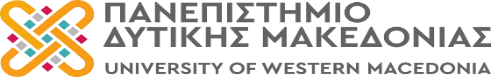 ΠΡΑΚΤΙΚΟ ΕΚΛΟΓΗΣΓΙΑ ΤΗΝ ΕΚΛΟΓΙΚΗ ΔΙΑΔΙΚΑΣΙΑ ΑΝΑΔΕΙΞΗΣ ΠΡΟΕΔΡΟΥ ΚΑΙ ΑΝΤΙΠΡΟΕΔΡΟΥ ΤΟΥ ΣΥΜΒΟΥΛΙΟΥ ΦΟΙΤΗΤΩΝ ΤΟΥ ΠΑΝΕΠΙΣΤΗΜΙΟΥ ΔΥΤΙΚΗΣ ΜΑΚΕΔΟΝΙΑΣ Στην Κοζάνη σήμερα, 14-02-2024 ημέρα Τετάρτη και από ώρα 9:00 π.μ. έως 14:00 πραγματοποιήθηκε σύμφωνα με την αριθ. πρωτ. 3015/18-01-2024 (ΑΔΑ Ψ2ΒΜ469Β7Κ-ΗΥΗ) Πρόσκληση του Πρύτανη του Πανεπιστημίου Δυτικής Μακεδονίας για την ανάδειξη Προέδρου και Αντιπροέδρου του Συμβουλίου Φοιτητών, η εκλογική διαδικασία με ηλεκτρονική ψήφο με βάση την αριθμ. 123024/Ζ1/2022 (ΦΕΚ 5220/τ.Β΄/07-10-2022) Κοινή Υπουργική Απόφαση, μέσω του ειδικού πληροφοριακού συστήματος «Ψηφιακή Κάλπη ΖΕΥΣ», για την ανάδειξη Προέδρου και Αντιπροέδρου του Συμβουλίου Φοιτητών του Πανεπιστημίου Δυτικής Μακεδονίας.Μετά τη λήξη της ψηφοφορίας, τα μέλη της τριμελούς εφορευτικής επιτροπής η οποία συγκροτήθηκε με την υπ΄ αριθμ. 3479/10-02-2024 (ΑΔΑ: 67ΟΨ469Β7Κ-ΚΚΤ) Πράξη του Πρύτανη του Πανεπιστημίου Δυτικής Μακεδονίας, συνεδρίασαν και διαπίστωσαν ότι η διαδικασία διεξήχθη ομαλά και δεν υποβλήθηκαν ενστάσεις. Τα μέλη της τριμελούς εφορευτικής επιτροπής εισήγαγαν τα απαραίτητα κρυπτογραφικά κλειδιά ψηφοφορίας. Το σύστημα «Ψηφιακή Κάλπη ΖΕΥΣ» εξήγαγε τα αποτελέσματα ψηφοφορίας για την εκλογή Προέδρου και Αντιπροέδρου του Συμβουλίου Φοιτητών, τα οποία έχουν ως εξής: Αριθμός των εγγεγραμμένων εκλογέων :8Αριθμός των ψηφισάντων :7Αριθμός του συνόλου των εγκύρων ψήφων: 7Με βάση τα ανωτέρω, από την εκλογική διαδικασία της Τετάρτης 14 Φεβρουαρίου 2024 αναδείχθηκαν ως Πρόεδρος και Αντιπρόεδρος του Συμβουλίου Φοιτητών του Πανεπιστημίου Δυτικής Μακεδονίας κατά σειρά εκλογής οι παρακάτω:Ο  υποψήφιος για τη θέση Προέδρου/Αντιπροέδρου του Συμβουλίου Φοιτητών Ζανιάς Ευάγγελος έλαβε από τους εκλογείς 5 έγκυρες ψήφους, συνεπώς, εκλέγεται ως Πρόεδρος του Συμβουλίου (άρθρο 8, παρ.11 Απόφαση 123024/Ζ1/2022 (Β΄5220).Η  υποψήφια για τη θέση Προέδρου/Αντιπροέδρου του Συμβουλίου Φοιτητών Κωστή Παρασκευή, έλαβε από τους  εκλογείς 1 έγκυρη ψήφο.Ο υποψήφιος  για τη θέση Προέδρου/Αντιπροέδρου του Συμβουλίου Φοιτητών Βαρζής Γεώργιος, έλαβε από τους εκλογείς 1 έγκυρη ψήφο.Συνεπώς, σύμφωνα με τις οδηγίες που δόθηκαν από το ειδικό πληροφοριακό σύστημα «Ψηφιακή Κάλπη ΖΕΥΣ» θα ακολουθήσει ηλεκτρονική κλήρωση μεταξύ των 2 υποψηφίων για την ανάδειξη Αντιπροέδρου του Συμβουλίου Φοιτητών του Πανεπιστημίου Δυτικής Μακεδονίας .Το παρόν πρακτικό εκλογής συντάχθηκε και υπογράφηκε από όλα τα μέλη του ΟΔΕ.      Το πρακτικό αυτό θα  αναρτηθεί στην κεντρική ιστοσελίδα του Πανεπιστημίου Δυτικής Μακεδονίας.Η Τριμελής Εφορευτική ΕπιτροπήΗ Τριμελής Εφορευτική ΕπιτροπήΟνοματεπώνυμοΥπογραφή1) ΗΛΙΟΠΟΥΛΟΥ ΚΕΡΑΣΙΝΑ2) ΣΑΒΒΙΔΗΣ ΓΕΩΡΓΙΟΣ3) ΓΡΑΒΑΛΟΣ ΧΡΗΣΤΟΣ